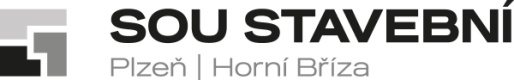 _Objednáváme u Vás kurzy svařování pro žáky ve školním roce 2021/2022 pro tyto obory: zámečník - 	kurz ZK 135 1.1 pro 6 žáků (2. ročník)instalatér - 	kurz ZK 311 1.1 pro 35 žáků (2. ročník)Pozn.: aktuální počty žáků se v době konání kurzu mohou lišitBližší informace zástupce ředitele pro odborný výcvik Ing. Jiří Hájek tel. č. 602 159 102  Fakturační adresa: 	SOU stavebníBorská 55301 00 PlzeňIČO: 004 97 061, jsme plátci DPHŽádáme o písemné potvrzení objednávkyTímto potvrzujeme objednávku: Střední průmyslová škola strojnická a Střední odborná škola profesora ŠvejcaraKlatovská 109301 00 PlzeňStřední odborné učiliště stavební, Plzeň, Borská 55Střední odborné učiliště stavební, Plzeň, Borská 55Střední odborné učiliště stavební, Plzeň, Borská 55Borská 2718/55, Jižní Předměstí, 301 00 PlzeňBorská 2718/55, Jižní Předměstí, 301 00 PlzeňBorská 2718/55, Jižní Předměstí, 301 00 Plzeňtel.: 373 730 030, fax: 377 422 724tel.: 373 730 030, fax: 377 422 724Střední průmyslová škola strojnickáe-mail: sou@souplzen.cze-mail: sou@souplzen.cza Střední odborná škola prof.http://www.souplzen.czhttp://www.souplzen.czŠvejcaraKlatovská 109301 00 PlzeňVÁŠ DOPIS ZN.:ZE DNE:NAŠE ZN.:SOUSPL/1741/21SOUSPL/1741/21VYŘIZUJE:Ing. Jiří HájekIng. Jiří HájekTEL.:373 730 036373 730 036FAX:377 422 724377 422 724E-MAIL:sou@souplzen.czsou@souplzen.czDATUM:16.9.202116.9.2021Objednávka 49/2021Střední odborné učiliště stavební,Plzeň, Borská 55